MUNICIPIUL SATU MARE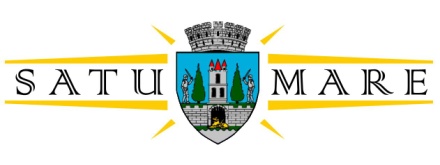 PRIMARUL MUNICIPIULUINR. 10.536 din 15.02.2023Kereskényi Gábor, Primar al Municipiului Satu Mare,În temeiul prevederilor art. 136 alin. (1) din O.U.G. nr. 57/2019 privind Codul Administrativ, cu modificările și completările ulterioare, inițiez proiectul de hotărâre pentru modificarea pozițiilor 13, 16, 18, 24 și 36 din anexa la Hotărârea Consiliului Local nr. 340/29.09.2022 privind desemnarea reprezentanților Consiliului Local al Municipiului Satu Mare în cadrul consiliilor de administrație ale unităților de învățământ preuniversitar de stat și particular din Municipiul Satu Mare,  proiect în susținerea căruia formulez următorul:REFERAT DE APROBAREPotrivit prevederilor art. 96 din Legea educației naționale nr. 1/2011 cu modificările și completările ulterioare: „(1) Unităţile de învăţământ preuniversitar cu personalitate juridică sunt conduse de consiliile de administraţie, de directori şi de directori adjuncţi, după caz. În exercitarea atribuţiilor ce le revin, consiliile de administraţie şi directorii conlucrează cu consiliul profesoral, cu comitetul de părinţi şi cu autorităţile administraţiei publice locale.(2) În unităţile de învăţământ de stat consiliul de administraţie este organ de conducere şi este constituit din 7, 9 sau 13 membri, astfel:    a) în cazul unităţilor de învăţământ de nivel gimnazial cu un singur rând de clase, consiliul de administraţie este format din 7 membri, cu următoarea componenţă: 3 cadre didactice, inclusiv directorul; 2 reprezentanţi ai părinţilor; primarul sau un reprezentant al primarului; un reprezentant al consiliului local. Directorul este membru de drept al consiliului de administraţie din cota aferentă cadrelor didactice din unitatea de învăţământ respectivă. Prevederile prezentului articol se aplică în mod corespunzător şi pentru învăţământul preşcolar şi primar;    b) în cazul în care consiliul de administraţie este format din 9 membri, dintre aceştia 4 sunt cadre didactice, primarul sau un reprezentant al primarului, 2 reprezentanţi ai consiliului local şi 2 reprezentanţi ai părinţilor. Directorul este membru de drept al consiliului de administraţie din cota aferentă cadrelor didactice din unitatea de învăţământ respectivă;    c) în cazul în care consiliul de administraţie este format din 13 membri, dintre aceştia 6 sunt cadre didactice, primarul sau un reprezentant al primarului, 3 reprezentanţi ai consiliului local şi 3 reprezentanţi ai părinţilor. Directorul este membru de drept al consiliului de administraţie din cota aferentă cadrelor didactice din unitatea de învăţământ respectivă.    d) în consiliile de administraţie ale unităţilor şcolare, din cota rezervată părinţilor un loc este repartizat, cu drept de vot, unui reprezentant al elevilor, care a împlinit 18 ani.    e) în unităţile de învăţământ care organizează învăţământ profesional şi tehnic, consiliile de administraţie se pot mări cu 2 membri desemnaţi de operatori economici parteneri, asociaţii profesionale partenere, consorţii partenere. În cazul în care sunt mai mulţi operatori economici parteneri, asociaţii profesionale partenere şi consorţii partenere, aceştia vor desemna reprezentanţii în consiliul de administraţie al unităţii de învăţământ sau pot forma un consiliu reprezentativ care să desemneze reprezentanţii pe locurile care le sunt alocate.(3) Consiliul de administraţie este organul de conducere al unităţii de învăţământ. La şedinţele consiliului de administraţie participă de drept reprezentanţii organizaţiilor sindicale reprezentative la nivel de sector de activitate învăţământ preuniversitar din unitatea de învăţământ, cu statut de observatori….”Ținând cont și de prevederile art. 5 ale Anexei la Ordinul 5154 din 30.08.2021, pentru aprobarea Metodologiei – cadru de organizare și funcționare a consiliului de administrație din unitățile de învățământ preuniversitar, cu modificările și completările ulterioare, potrivit cărora ”..... (1) La începutul fiecărui an școlar, dar nu mai târziu de data începerii cursurilor, consiliul de administrație în exercițiu hotărăște declanșarea procedurii de constituire a noului consiliu de administrație.	(2) În vederea constituirii noului consiliu de administrație, în acord cu prevederile art. 4, directorul unității de învățământ derulează următoarea procedură:	a) solicită, în scris, consiliului local, primarului, respectiv consiliului județean/Consiliului General al Municipiului București, președintelui consiliului județean/Consiliului General al Municipiului București, în cazul învățământului special, operatorului economic/operatorilor economici sau consiliului reprezentativ al operatorilor economici, în cazul unităților de învățământ care școlarizează în învățământul profesional și tehnic și al unităților de învățământ preuniversitar cu personalitate juridică care școlarizează exclusiv în învățământ profesional și tehnic cu o pondere majoritară a învățământului dual, consiliului reprezentativ al părinților, precum și consiliului elevilor desemnarea reprezentanților, în termen de 15 zile lucrătoare de la data solicitării. În cazul unităților de învățământ în care există clase cu învățământ în limba maternă, directorul va solicita consiliului reprezentativ al părinților să desemneze și un reprezentant al părinților elevilor care învață la clasele cu învățământ în limba maternă. În mod similar se procedează și în unitățile de învățământ cu predare în limbile minorităților naționale în cadrul cărora funcționează și clase cu predare în limba română......”În aplicarea celor expuse mai sus, prin Hotărârea Consiliului Local Satu Mare nr. 340/29.09.2022 au fost desemnați reprezentanții  Consiliului Local al Municipiului Satu Mare în cadrul consiliilor de administrație ale unităților de învățământ preuniversitar de stat și particular din Municipiul Satu Mare.Ținând cont de HCL 1/13.01.2023 privind constatarea încetării de drept, prin demisie, a mandatului domnului consilier local Iliescu – Pintea Aurelian,Raportat și la prevederile  art. 129 alin. (7) lit. a) din OUG nr. 57/2019 privind Codul administrativ, cu modificările și completările ulterioare, potrivit cărora consiliul local asigură, potrivit competenței sale și în condițiile legii, cadrul necesar pentru furnizarea serviciilor publice de interes local privind educația,  Propun spre analiză și adoptare Consiliului Local al Municipiului Satu Mare, proiectul de hotărâre în forma prezentată de executiv.  INIȚIATOR PROIECT PRIMARKereskényi GáborMarinescu Anca/2 ex. 